Pro HankuDnes bychom Vám rádi popsali příběh, proč jsme se rozhodli zapojit do projektu „Srdce s láskou darované“ a komu bychom rádi pomohli. 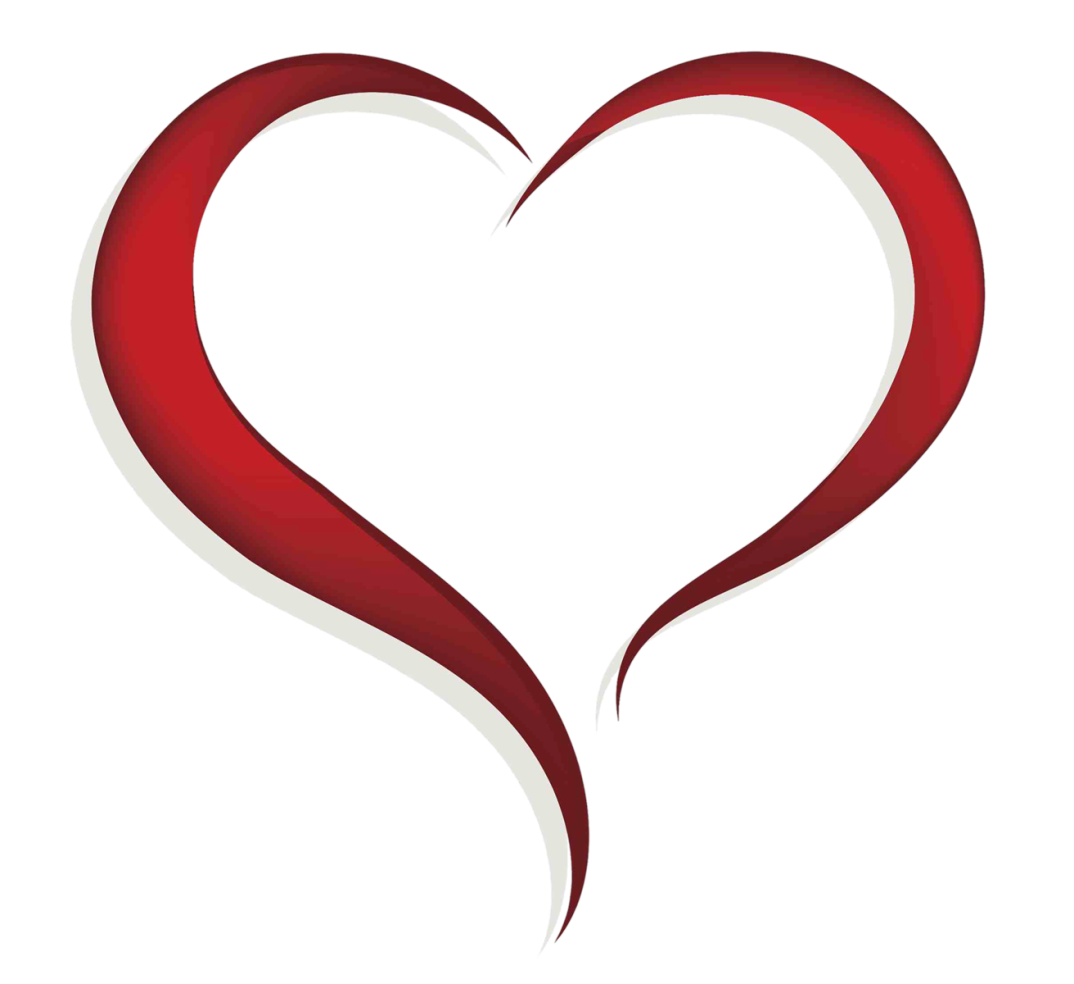 Jedná se o bývalou žákyni naší školy a naši kamarádku Hanku, která měla mnoho životních cílů a snů. Dlouhou dobu se věnovala mažoretkám a užívala si svůj život jako každá správná náctiletá slečna, která se vydávala na novou životní etapu a to do 1. ročníku na střední škole. Její sny se ale bohužel nevyplní, protože se stala obětí nehody s velmi vážnými doživotními následky vinou nepozornosti cizího řidiče. Celá událost se stala na začátku letních prázdnin. Hanka si užívala první teplé červencové dny se svými kamarádkami. Všechno se náhle změnilo, když Hanka přecházela silnici přes přechod určený pro chodce a neznámý řidič, který ji bohužel asi přehlédl, vůbec nebrzdil a Hanku srazil. Po nehodě skončila v umělém spánku a bojovala o život. Naštěstí se probudila, její prognózy byly velmi špatné a musela si projít náročnou léčbou a terapiemi, které budou ještě dlouho pokračovat. I přesto, že se její zdravotní stav o trochu zlepšil, celá léčba a všechny potřebné pomůcky jsou velmi nákladné, což je pro Hančinu rodinu velká finanční zátěž.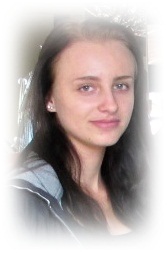 Tato událost nás poznamenala, a proto bychom jí chtěli pomoci. Rozhodli jsme se vyrobit srdce z barevných pastelek, což je pro nás symbolika toho, že i život má světlé a tmavé stránky a my pevně doufáme, že ty tmavé stránky Hančina současného života se obrátí ve stránky světlé. Součástí celé myšlenky je i motto „Život je umění kreslit, bez možnosti gumovat“. Jsme si vědomi toho, že tato událost je již nesmazatelnou stopou v životě Hanky, ale zároveň věříme, že je velká bojovnice a s podporou všech blízkých a zdravotnického personálu se Hanka aspoň částečně vrátí do běžného života. Tímto jí i její rodině přejeme mnoho štěstí, sil, optimismu a víry v uzdravení.                                      Z celého srdce                                                       třída 8. B s třídní učitelkou                                                                  z Církevní základní školy ve Veselí nad Moravou